Supplementary Figure 1Picture of positioning of pleural catheters during surgery and corresponding post-operative CT-scan in one patient.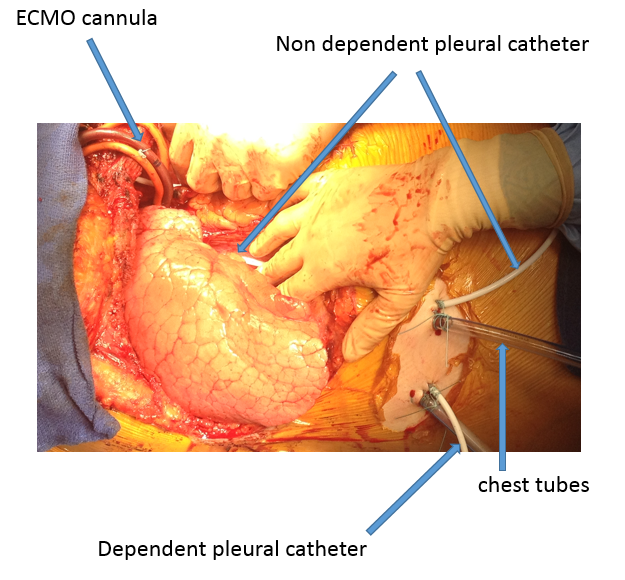 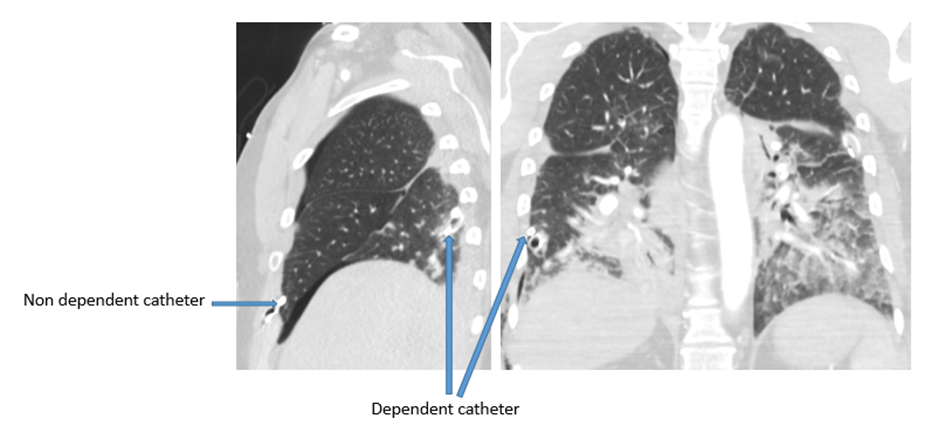 